新宿区落合の歴史と文化の散歩道2018年5月20日高田馬場駅↓早稲田通り　道幅の謎？　路面電車は昭和43年に廃止↓卍 薬王院　鎌倉時代初期の創建、都内のお寺ではかなり古いほうか、都内最古は645年の浅草寺↓🐦 野鳥の森公園　もと農家の庭を新宿区が買い取った（あまり野鳥はいない）↓七曲り坂　源頼朝の関東平定にあたり布陣したときに作らせた道（1180年頃か）↓おとめ山公園　もと幕府の狩場、明治期に近衛公爵邸、その後相馬子爵邸（6万石）↓日立目白クラブ　昭和3年完成、もと学習院の寮（昭和寮）、東京都歴史的建造物↓✞ 目白ヶ丘教会　昭和25年完成、米国Frank Lloyd Wrightの弟子･遠藤新の設計、登録有形文化財↓昭和寮跡の石碑　↓ 近衛邸の大けやき　けやきを囲む円形は近衛公爵邸の車寄せのあった跡、新宿区文化財↓近衛篤麿邸の青銅碑　公爵･貴族院議長。長男･文麿は昭和17年、20年に首相就任、細川護熙の祖父↓　中村彝(つね)アトリエ記念館　西洋画家1887-1924年、作品は国立美術館等に所蔵↓✞ 日本聖書神学校　昭和21年創立、牧師養成学校、設立には米軍所属の宣教師が関与（GHQが関与？）↓㊫ 上智大学看護学部　もと聖母看護大学↓　佐伯祐三アトリエ記念館　西洋画家1898-1928年、作品は国立美術館等に所蔵↓🏥 聖母病院　昭和6年完成、スイス人マックス・フィンデル設計、昭和23年1月26日の「帝銀事件」の被害者12名(全員死亡)が収容された、犯人･平沢貞通は1987年95歳没。東京都歴史的建造物↓卍 薬王院写真：高田馬場駅前の路面電・近衛篤麿・近衛文麿・相馬誠胤・中村彝(自画像)・佐伯祐三(自画像)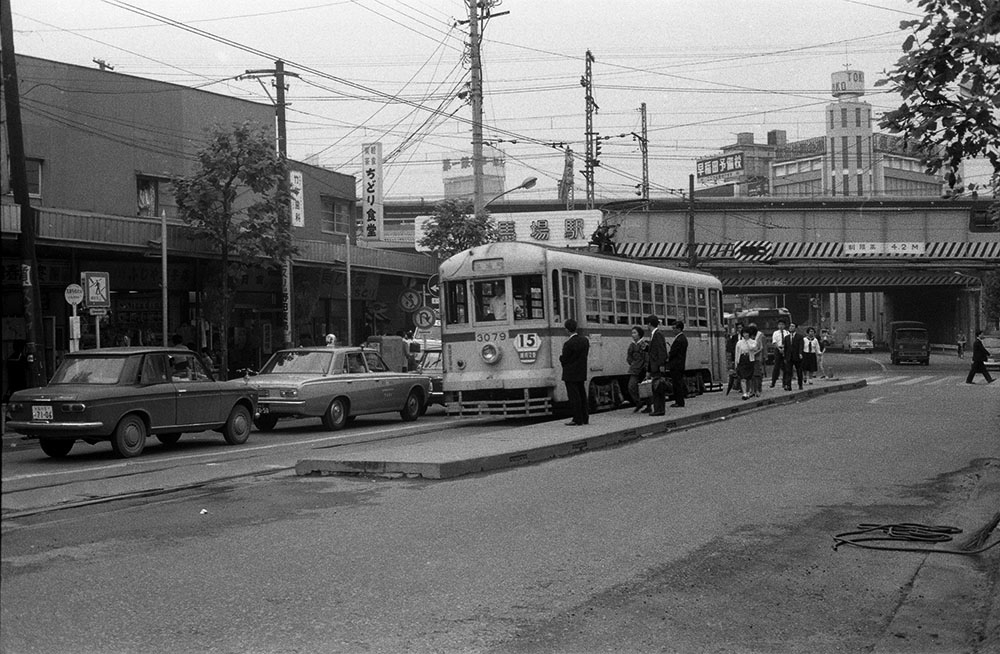 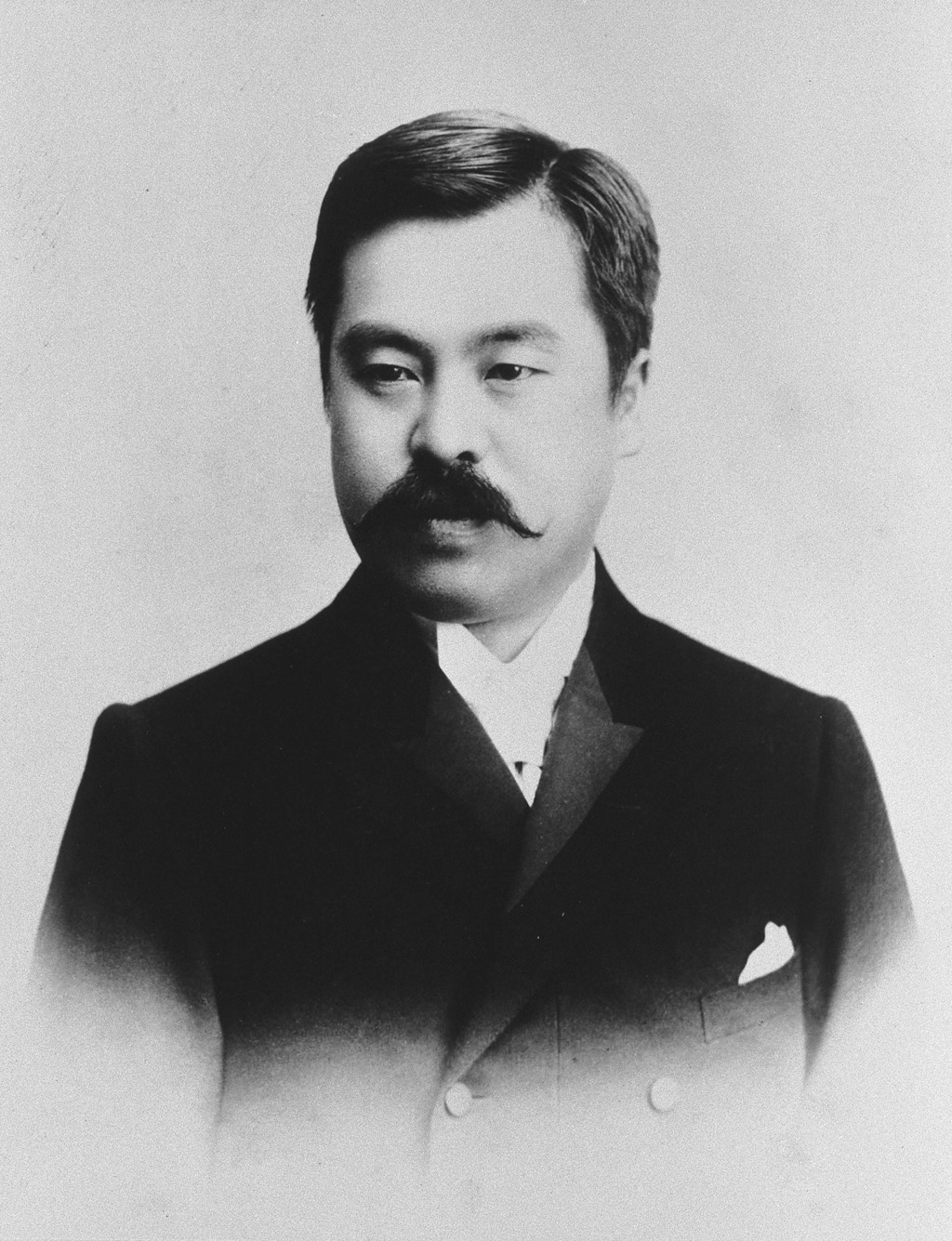 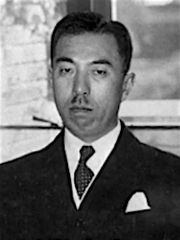 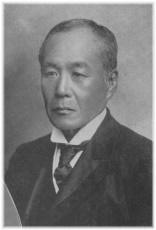 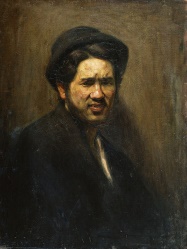 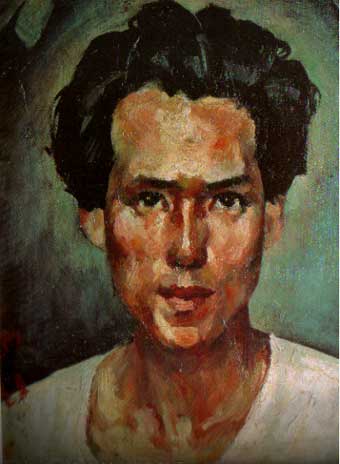 